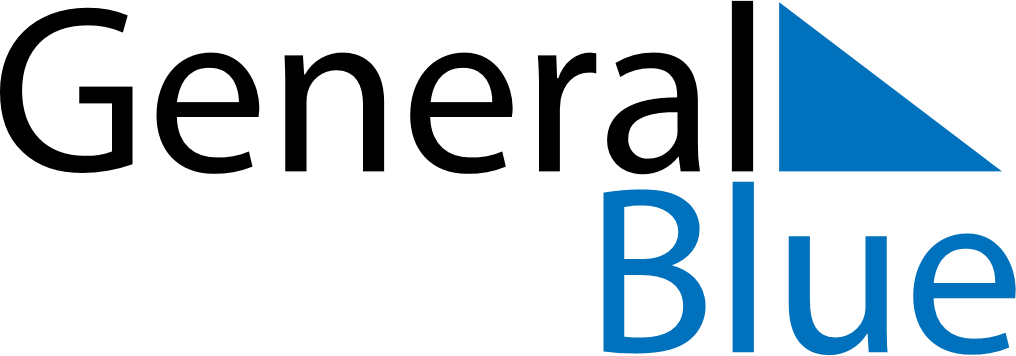 February 2027February 2027February 2027BangladeshBangladeshSundayMondayTuesdayWednesdayThursdayFridaySaturday123456789101112131415161718192021222324252627Language Martyrs’ Day28